SummaryKey TakeawaysPaper addresses a major gap in reported research on open innovation (OI): how do companies implement open innovation?The way firms adopted OI was found to vary according to (1) their innovation requirements, (2) the timing of the implementation and (3) their organizational culture.Innovation Needs: Difference in OI implementation when firm is looking for ambidexterity (in- and outbound) or only to support its current innovation pipelines (inbound)Timing of Implementation: Clear demarcation between firms that adopted OI as a result of the publication of the model and those who had established OI activities previous to itOrganizational Culture: Despite the need for ambidexterity, firms with a strong tradition of closed innovation concentrated on inbound activities onlyPaper OverviewAbstract and Introduction Paper addresses a major gap in reported research on open innovation (OI): how do companies implement open innovation?‘Open innovation’ (OI) = Organizations make use of internal and external resources to drive their innovation processesMethod: Sample of 43 cross-sector firms were reviewed for their OI implementation approaches, using an inductive approachFollowing the principles of ‘engaged scholarship’ case studies and focus groups were alternated in which practitioners discussed OI implementation. After that a taxonomical approach was adopted to analyze the path taken by firms as they moved from closed to open innovation practiceOn the basis of evidence from the sample, identification of 4 archetypical approaches to the adoption of OI: ad-hoc practiceprecursor OI adoptersOI conscious adoptersOI communities of practice.2 key drivers for OI implementation:Firms with less turbulent environments focus primarily on inbound OI activities, Environmental uncertainty and the need for ambidexterity leads firms to develop both inbound and outbound activitiesPublicity regarding OI (many studies, articles, etc.) drives its implementation in firmsLiterature review & research framework2.1. OI is a widespread phenomenonThere are reasons for and barriers to the adoption of OIOI adoption could be a response to innovation impediments, such as lack of capability or information access and risk managementMain reasons for outsourcing R&D (UK pharmaceutical companies) are accessing expertise not available in-house, reducing development time and cost, accessing technology competence and sharing risksNIH syndrome (Not-Invented-Here) most significant challenge for OI implementationTwo directions of knowledge flow: outside-in and inside-outFor many company functions dealing with innovation (e.g. R&D, supply chain and marketing) OI equates mostly with the ‘outside-in’ process (i.e. exploration activities)Research highlights the importance of direct contacts between employees of different organizations as a way to increase the exploitation of internal ideas and technologies, companies typically set up separate functions, teams or individual roles specifically for the ‘inside-out’ process (e.g. ‘Intellectual-asset managers’) Research frameworkTaxonomy of OI implementation to analyze our case studies, based on two key dimensions:Organizational coordination of OI activitiesChange impetus for the adoption of OIMethodologyUse of qualitative case study method2 years of research (2007–2008) through three phases (A, B and C)This paper describes the integration of the results of the case studies, literature review and focus groups of all 3 stages, giving an overview of how companies currently implement OIPhase A—General issues for OI implementation
 Development of appropriate culture and skills to enable the operation of an OI strategy is an area of significant interestPhase B—Culture for OI
 Participants were asked to summarize the practices adopted in their organizations to support and enable the implementation of OIPhase C—Skills for OI
Theoretical framework was developed from literature to explain the skills required for practicing inbound OI by individuals in R&D and the other innovation functionsResults Mapped on onto the taxonomy developed in Fig. 1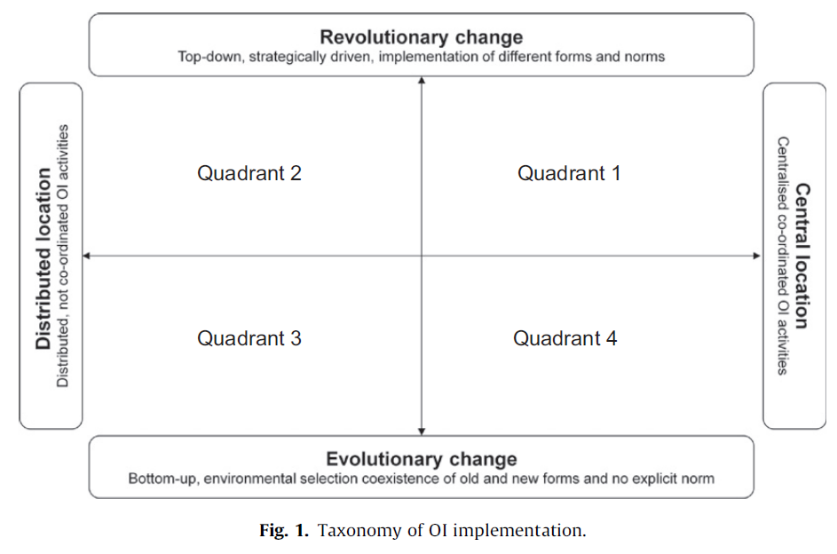 4.1. Q1: top-down/centralized—OI conscious adopters4.2. Q2: top-down/decentralized—OI ad-hoc adopters4.3. Q3: bottom-up/decentralized—OI precursors4.4. Q4: bottom-up/centralized—OI communities of practice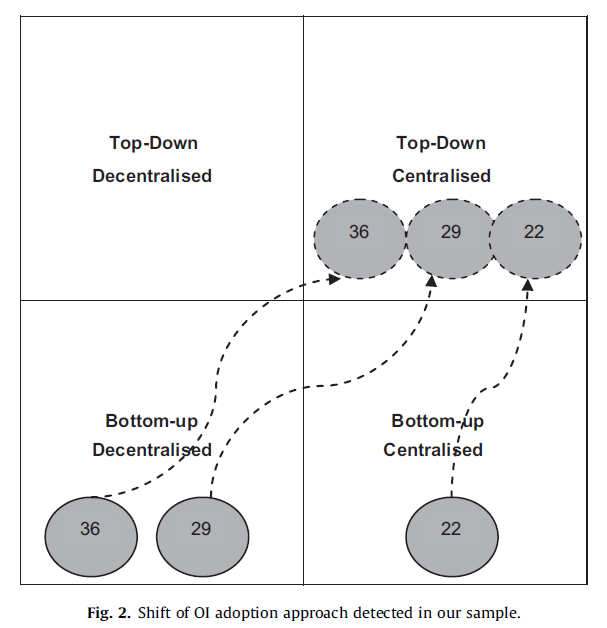 4.5. Shift in implementation approachesDiscussionOI implementation: innovation driversApproaches to implementation of OI activities:Support current innovation activities aimed at core marketsImplementation as a result of the need for the ambidexterity of the firmInbound activities to fuel existing innovation pipelinesReasons outsourcing R&D: Reduce costs and increase access to competences and skills, fueling traditional innovation opportunitiesFMCG firms focus: Organizing OI practice to supplement innovation competencies and core innovation program, as discontinuous innovation is rareIn and outbound activities to pursue ambidexteritySeveral firms implementing OI to support innovation in fields beyond the core company business, as a means to achieve ambidexterityFirst adoption of open approaches to innovation several years before OI term was coined 
 Progressive transformationChanges towards openness often coincided with cost-driven R&D, business model reorganizations and change of managementOI implementation: timing‘Success factors’ previously identified by the innovation implementation literature: communication, training, management buy-in, cross-functional teams and, in particular, reliance on champions and leaders to project and manage OI implementationWhen OI trend has been made explicit, implementation has been ‘perturbed and forced to fit’ the OI modelRisk: forcing OI could potentially lead to a ‘lock-in’ situation.Impacts of cultural internal and external contextsConclusion & LimitationsThe implementation path of OI was found to depend on (1) innovation needs, (2) the timing of the implementation and (3) the organizational culturePaper TitleHow do large multinational companies implement open innovation?Paper AuthorLetizia Mortara, Tim MinshallTagsOpen innovation (OI), Open innovation implementation, Organizational change, Organizational culture, Case studiesSummary ConductorHannah SchulzOI adoption driversQuadrant largely populated by FMCG companies who adopted OI as a result of popularityOI as opportunity to accelerate innovation and to promote growth in a sector where revolutionary innovation is very hard to achieve, competition is very high and market very demandingCosts have forced many firms to adopt an OI approachFMGC’s innovation strongly dominated by brands and adoption of OI contributes to the reinforcement of branding messageOther examples of OI in this quadrant adopted OI as a result of a technology disruptionOI adoption timeframeQuite tight around the publication of the OI original book (Chesbrough, 2003)OI processCompanies focused mainly on the inbound OI processOI implementation featuresSmall group of managers who were tasked to direct the implementation of OIOI adoption driversQuadrant populated by firms that adopted OI only in certain functions, in part of the company or for specific products/innovation processesOI has become an interesting option as costs for R&D increase whilst available funding constantly diminishesOrganizations in this quadrant aim to identify ways to bring in commercial off-the-shelf technologies (COTS), which could be inserted in open architecturesOI adoption timeframeVariedOI processThe prevailing OI process is ‘inbound’OI implementation featuresFor these organizations, OI happens in particular circumstances (e.g. one project or function) but no coherent plan to roll out OI across the firmOI adoption driversAdoption of OI progressivelyFirms in this quadrant have a very long history of integrating internal and external resources for innovationThe transaction has happened in response to changes in their external environmentIn this field, significant innovation is not considered an option in the short termFirms are seeking breakthroughs to solve the difficult problems of the future by adopting an OI modelOI adoption timeframeAdopting of OI throughout the business prior to the recent wave of interest in OI by progressively enabling their functions to access external resourcesOI processActivities for both inbound and outbound processes were observedOI implementation featuresNo central coordination of OI activitiesOI adoption driversInnovation managers from R&D and Procurement functions are considering implementation of OI to meet difficult innovation targetsOI adoption timeframeRecent adoption of OI as a conscious Innovation paradigm, although collaboration with suppliers and universities preceded this decisionOI processFocus: Inbound activities ‘New business’ team looking at niche opportunities, whilst for the outbound process occasional outlicensing of technology and brands are consideredOI implementation featuresR&D and Procurement in partnership are leading the OI initial thinking 